Первый день цветного лета вместе нас собрал, друзья.Праздник детства, песен, света, Праздник мира и добра!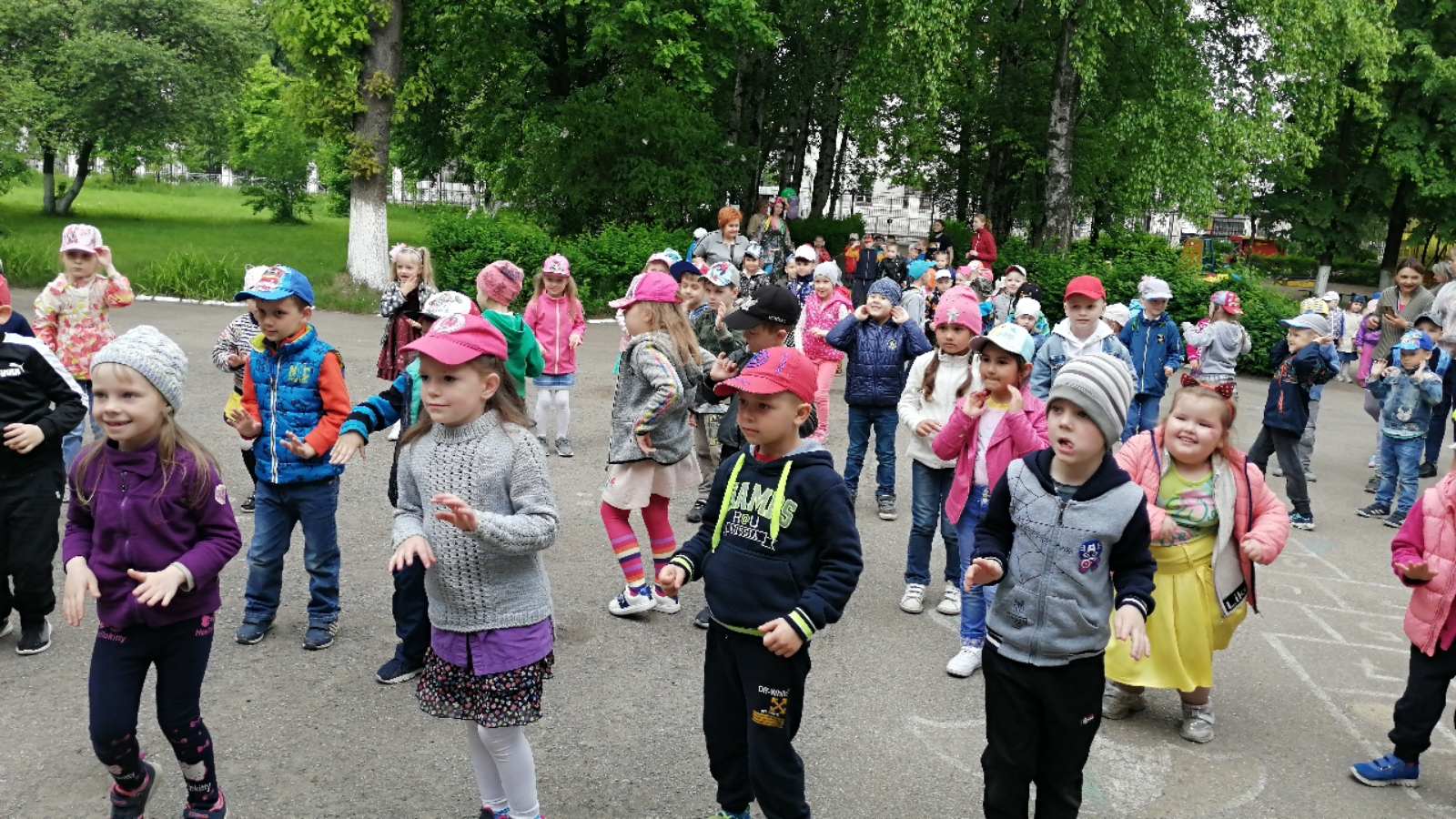 Солнца яркими лучами лето всех встречает,Порезвиться вместе с нами лето приглашает.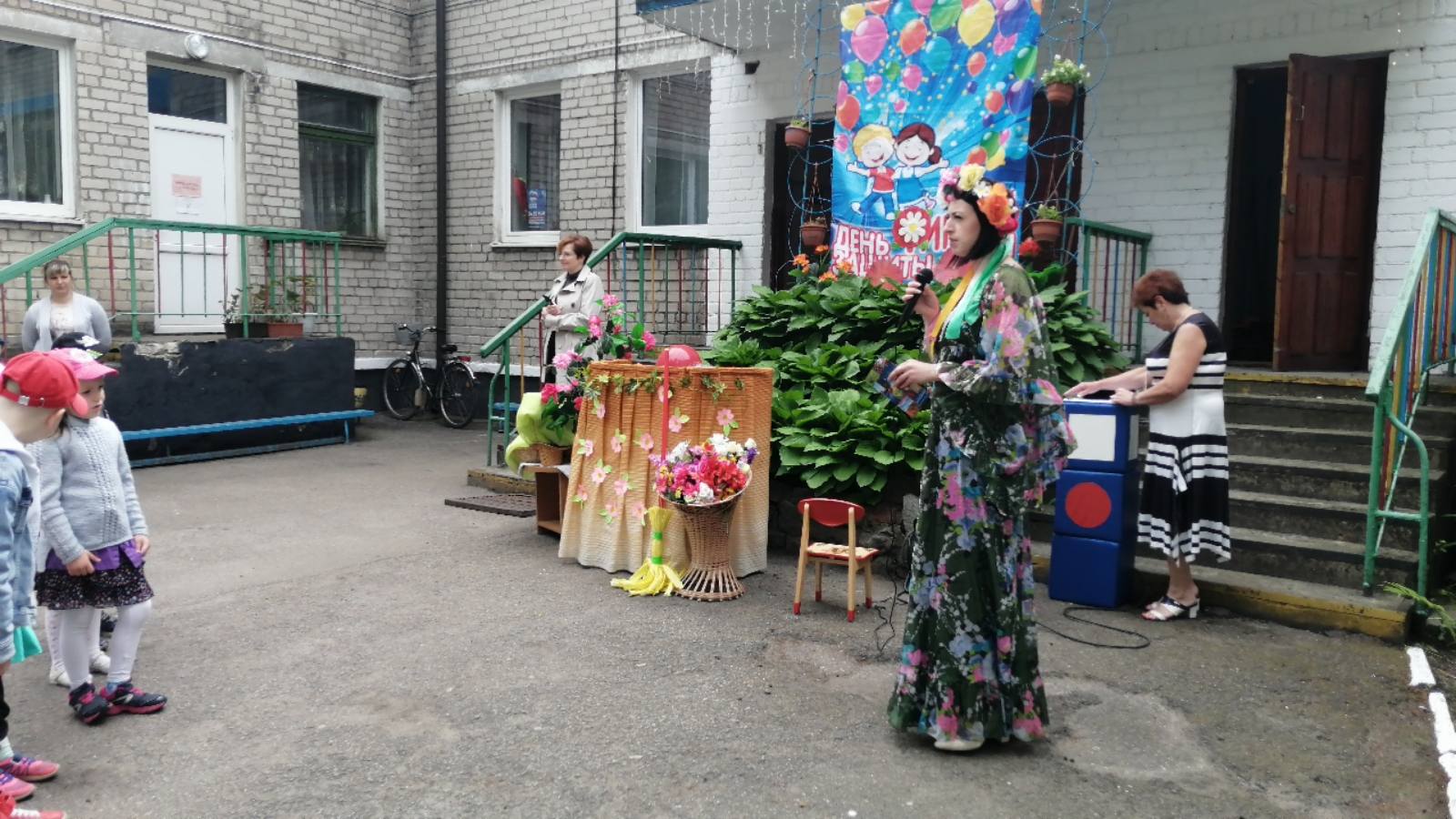 С радостью тебе мы лето будем помогать, разными цветами все вокруг раскрашивать.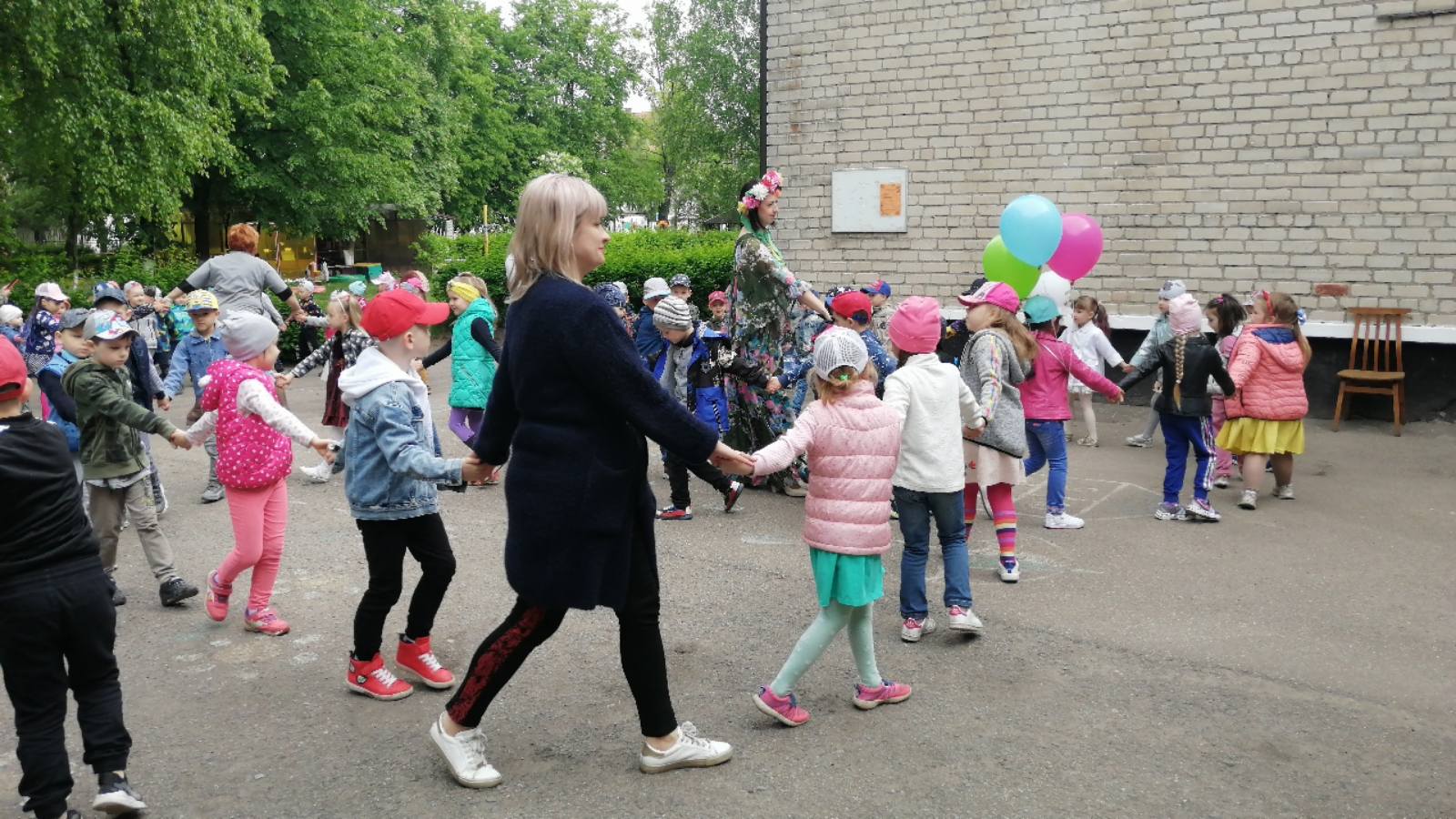 Доставай-ка, лето, ты свои карандаши, у кого есть красный цвет, выйди попляши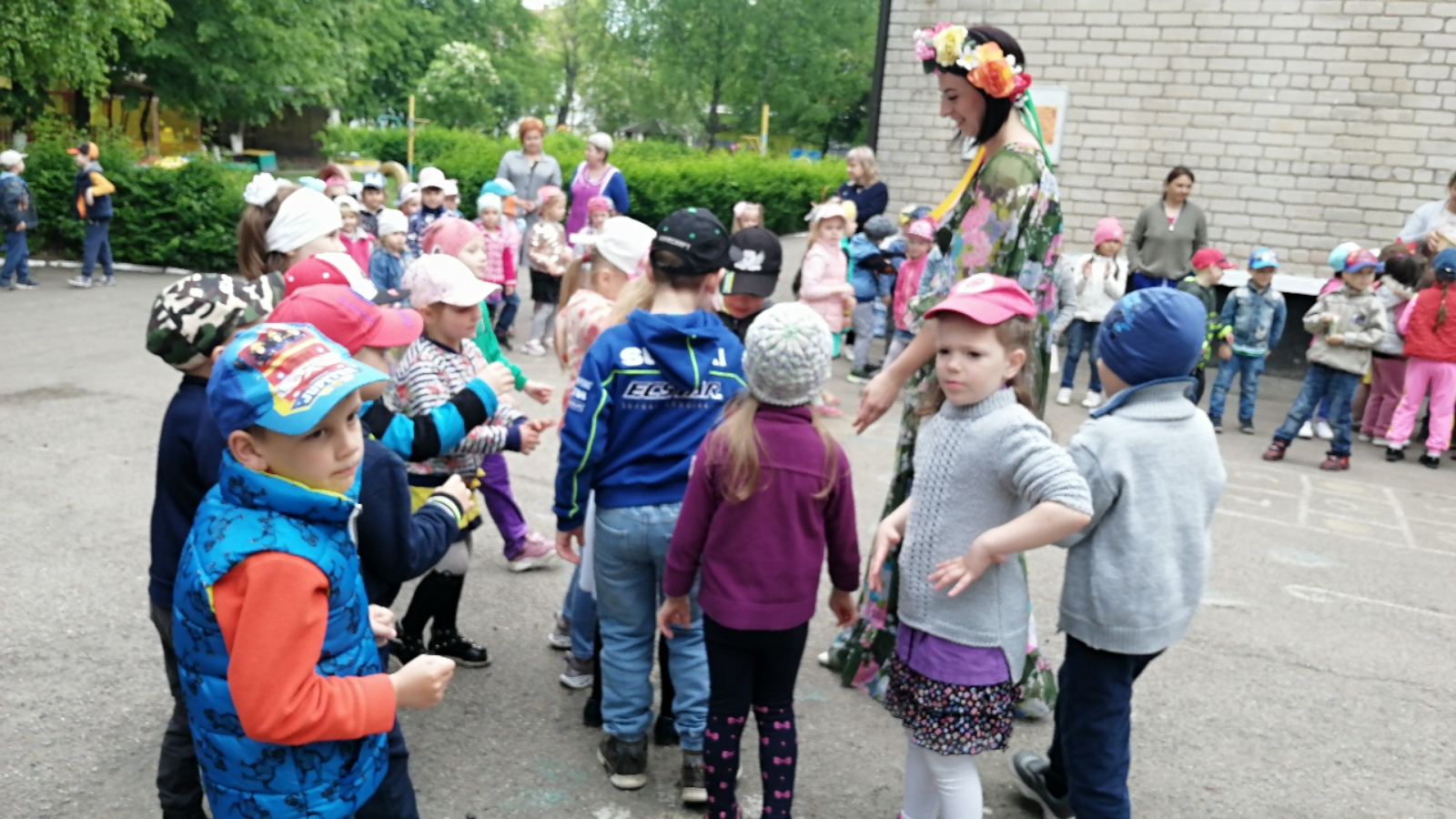 Как положено на праздник едут гости в детский сад, чтобы с нами веселиться, чтоб порадовать ребят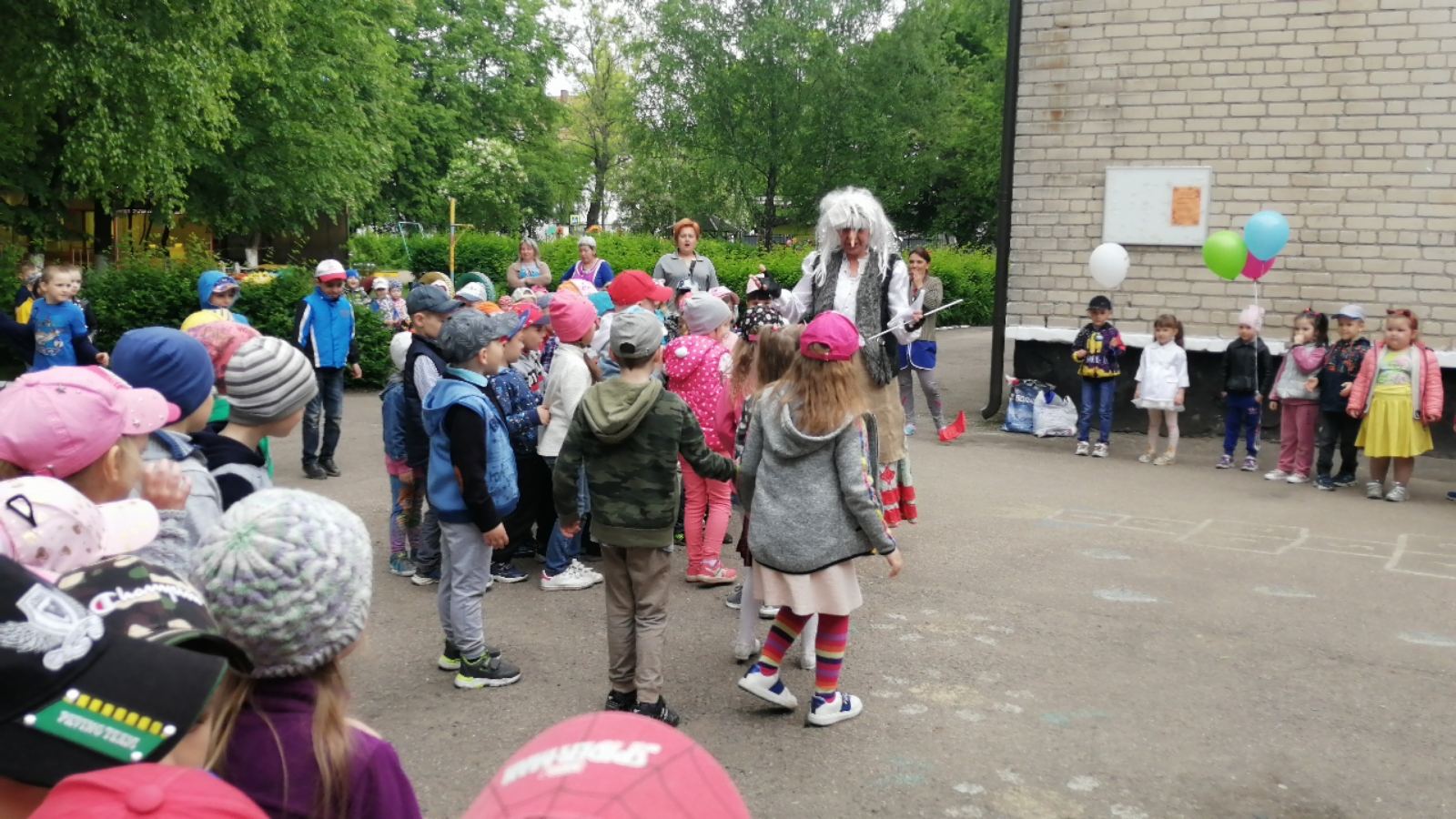 Раз, два, три, четыре, пять начинаем мы играть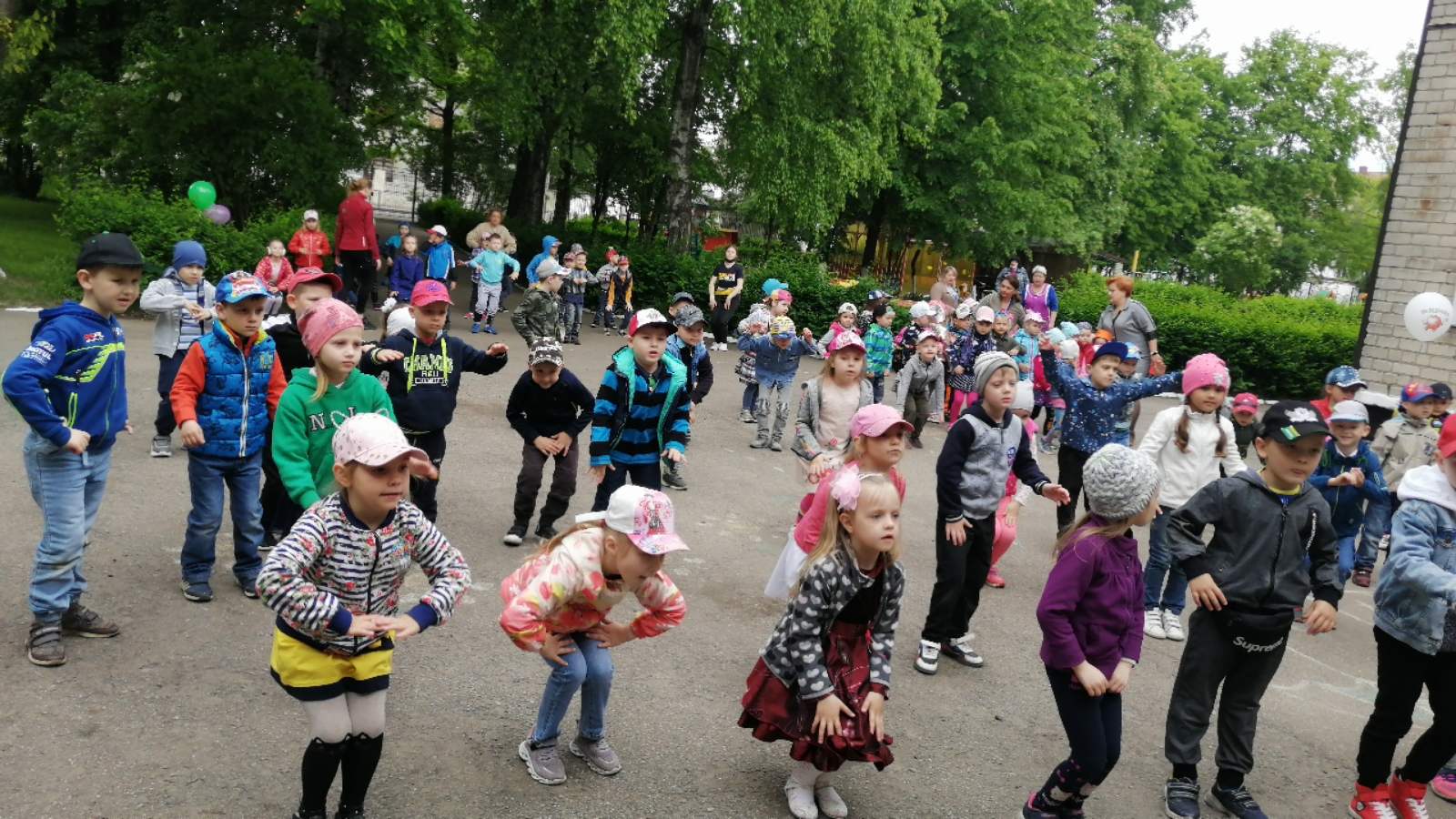 Лето дружно мы встречали, веселились и играли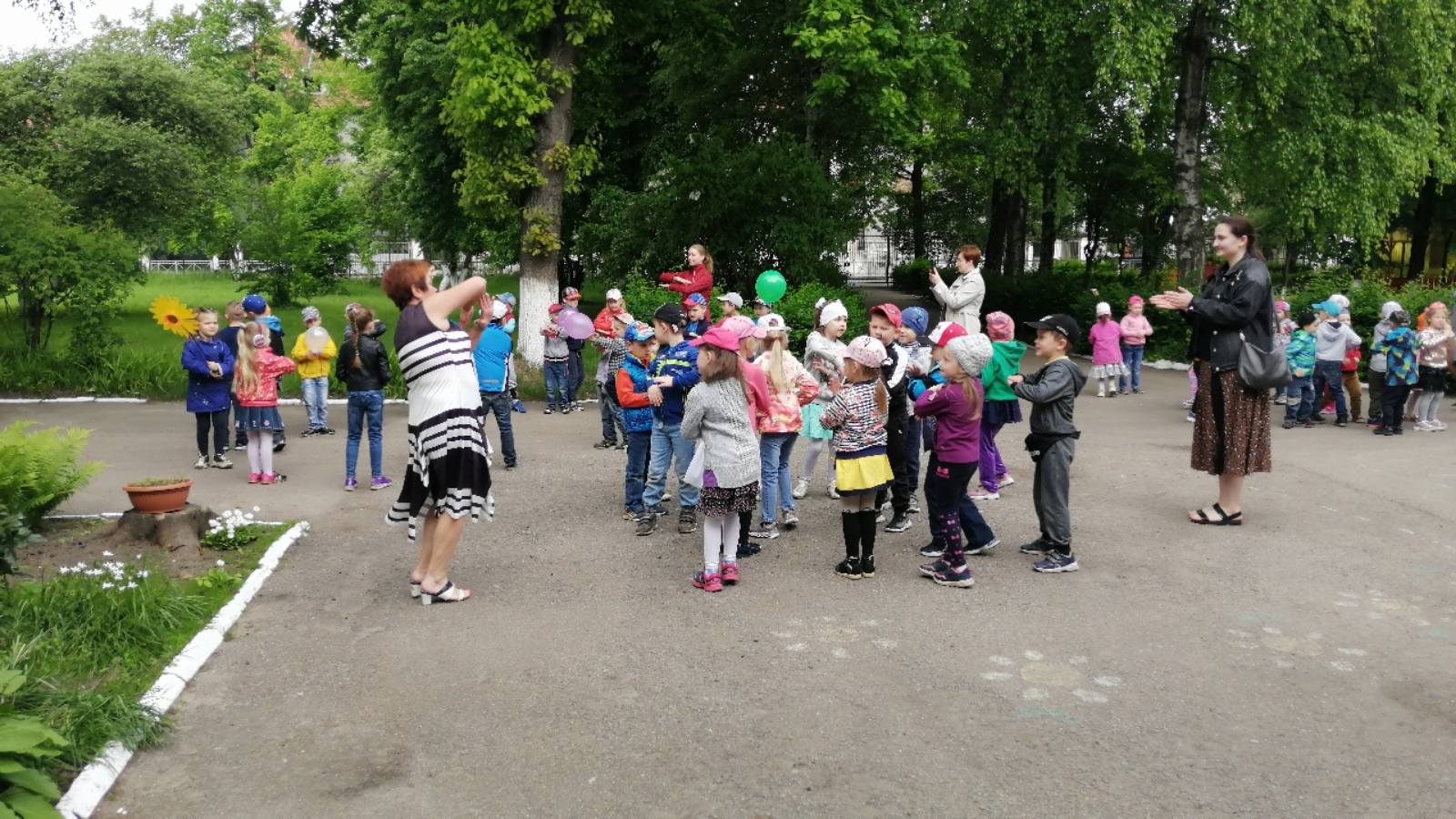 